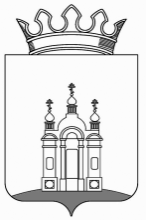 РАСПОРЯЖЕНИЕГЛАВЫ АдминистрациИ  Висимского сельского поселения ДОБРЯНСКОГО МУНИЦИПАЛЬНОГО РАЙОНАПЕРМСКОГО КРАЯ25.02.2013 г.                                                                                                        № 10О проведении Всемирного дня ГО Руководствуясь  Федеральным законом от 6 октября 2003 года N 131-ФЗ "Об общих принципах организации местного самоуправления в Российской Федерации",   Уставом Висимского сельского поселения, на основании письма ГУ МЧС России по Пермскому краю № 660-3-1-8 от 25.01.2013 и плана, утверждённого Постановлением главы Висимского сельского поселения  № 4 от 14.02.2013 г. «Об основных мероприятиях по ГО на период 2013 года» 1. Провести  День открытых дверей 26 февраля в администрации Висимского сельского поселения с приглашением жителей поселения.         2. Контроль исполнения данного Распоряжения возложить на сотрудника администрации, ответственного за ГО и ЧС, Худеньких Л.И.          Глава   поселения                                                                Фомина Л.Н.